RCSCC PATRIOT SKI TRIP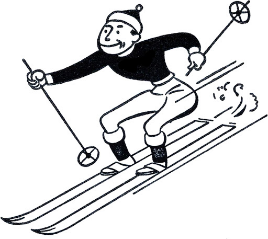 Where: Snow Valley Ski Resort, 2632 Vespra Valley Rd, Minesing, ON L0L 1Y3 (No transportation provided)When: February 15th 2020, 1030-1530All participants MUST complete and bring in the waiver form before/by the date to participate. We are meeting AT the resort, not the Optimist Hall; you must find your own transportation. You may bring your own skis/board+gear if you have any. Prices: Lift tickets - Lift Tickets are $45 if you are under the age of 16, $55 if you are over. We will pay partially depending on your tagging shifts.Snow Tubing - $43 for 10 rides or $63 for 15 rides. We will pay partially depending on your tagging shiftsRentals - U16: $30, 16+: $33, additional $10 for helmet/bootsReimbursementsKit List:Health CardWater BottleAny Ski related gearAppropriate outerwearIf you or a parent have any questions, feel free to email me at aaron.cho17@hotmail.com or ask your DPO6 Shifts$505 Shifts$404 Shifts$303 Shifts$202 Shifts$151 Shift$100 Shifts$0